2020 MEMBERSHIP APPLICATION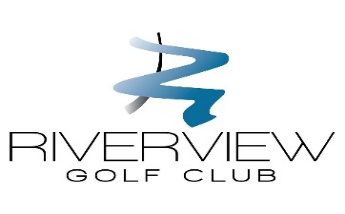 Private power cart storage must be registered and paid in full by April 1st or the parking stall may be forfeited.  Power cart and trail fee packages are non-transferable, only the owner and one designated passenger are permitted use under this agreement.  Any private carts that are issued by the owner to another member, guest or green fee player will be subject to a $30.00 tracking fee or $15.00 per seat. Authorized cart users: (maximum 2)	________________________________		_____________________________________The Riverview Golf Club is not responsible for any theft or damage to privately-owned carts and equipment stored on the Riverview Golf Club property.  Golf Canada members may receive Incident Protection up to $6,000.00; contact Golf Canada for more information.  Annual Cart Lease Waiver:I hereby agree to pay for any damages that are sustained to the above golf cart while in my possession, caused by undue negligence of the rules and conditions posted on golf cart.I agree to the terms and conditions of this membership agreement and to follow all by-laws, procedures and practices of the Riverview Golf Club.  Signature:  _					___				Date: 				As a paid member of RGC you are deemed to have provided implied consent to receive electronic notifications from RGC.*Administrative Fee will be applied to any approved refundsOFFICE USE ONLY:  Email Confirmed: ____________  Club Storage Locker #: __________  Inside Cart Storage Stall #: ___________MEMBER INFORMATIONMEMBER INFORMATIONMEMBER INFORMATIONName:Name:Name:Membership #Membership #Membership #Address:Address:Address:City:City:City:Postal Code:Postal Code:Postal Code:Email:Email:Email:Cell Phone #:Cell Phone #:Cell Phone #:SPOUSE MEMBERSHIP INFORMATIONSPOUSE MEMBERSHIP INFORMATIONSPOUSE MEMBERSHIP INFORMATIONName:Name:Name:Membership #Membership #Membership #Email:Email:Email:Cell Phone#:Cell Phone#:Cell Phone#:MEMBERSHIP OPTIONSMEMBERSHIP OPTIONSMEMBERSHIP OPTIONSAdult 7 Day$  1,325.007 Day Cart Lease (1 seat)7 Day Cart Lease (1 seat)$     425.00Adult Weekday Only$  1,225.00Weekday Cart Lease (1 seat)Weekday Cart Lease (1 seat)$     375.00Intermediate (Age 25-35)$     825.00Trail Fees onlyTrail Fees only$     400.00Young Adult (Age 16-24)$     625.00Cart Storage Outside with Trail FeesCart Storage Outside with Trail Fees$     425.00*Age as of March 1, 2020*Cart Storage Inside with Trail FeesCart Storage Inside with Trail Fees$     500.00Stall #Cart Storage Electrical with Trail Fees Cart Storage Electrical with Trail Fees $     525.00Stall #Golf Canada Membership$      34.95Club Locker StorageClub Locker Storage$     100.00Locker #Pull CartPull Cart$     125.00Total of this Column$Total this ColumnTotal this Column$Subtotal of Both ColumnsSubtotal of Both Columns$dcGST (5%)GST (5%)$IDENTIFY PAYMENT METHODTOTAL MEMBERSHIP DUESTOTAL MEMBERSHIP DUES$